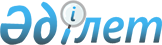 О внесении изменений и дополнений в некоторые указы Президента Республики КазахстанУказ Президента Республики Казахстан от 21 июня 2012 года № 344.
      В целях дальнейшего совершенствования системы государственного управления в Республике Казахстан ПОСТАНОВЛЯЮ:
      1. Утвердить прилагаемые изменения и дополнения, которые вносятся в некоторые указы Президента Республики Казахстан. 
      2. Настоящий Указ вводится в действие со дня подписания. Изменения и дополнения, которые вносятся в некоторые указы
Президента Республики Казахстан
      1. В Указ Президента Республики Казахстан от 22 января 1999 года № 29 "О мерах по дальнейшей оптимизации системы государственных органов Республики Казахстан" (САПП Республики Казахстан, 1999 г., № 1, ст. 2; 2000 г., № 54, ст. 593; 2001 г., № 1-2, ст. 2; № 4-5, ст. 43; 2002 г., № 26, ст. 272; № 45, ст. 445; 2003 г., № 12, ст. 130; № 16, ст. 160; 2004 г., № 13, ст. 166; № 21, ст. 267; № 27, ст. 344; № 48, ст. 590; 2005 г., № 16, ст. 189; № 27, ст. 329; № 30, ст. 380; № 49, ст. 623; 2006 г., № 7, ст. 50; № 26, ст. 264; № 28, ст. 299; № 30, ст. 320; 2007 г., № 30, ст. 330; № 33, ст. 361; 2008 г., № 10, ст. 105; 2009 г., № 5, ст. 13; 2010 г., № 27, ст. 205; № 51, ст. 466; 2011 г., № 2, ст. 12; № 34, ст. 408):
      в приложении 1 к названному Указу:
      строки:
      "Агентство Республики Казахстан по делам
      государственной службы                                    215
      в том числе территориальные органы                        173"
            изложить в следующей редакции:
      "Агентство Республики Казахстан по делам
      государственной службы                                    292
      в том числе территориальные органы                        237".
      2. Утратил силу Указом Президента РК от 29.08.2014 № 900.
      3. В Указ Президента Республики Казахстан от 29 декабря 1999 года № 317 "Об утверждении Реестра должностей политических государственных служащих и Правил наложения дисциплинарных взысканий на политических государственных служащих" (САПП Республики Казахстан, 1999 г., № 58, ст. 559; 2002 г., № 18, ст. 196; № 32, ст. 339; 2003 г., № 20, ст. 201; 2004 г., № 19, ст. 234; № 21, ст. 265; № 33, ст. 439; 2005 г., № 27, ст. 329; № 30, ст. 380; 2006 г, № 23, ст. 229; № 39, ст. 429; 2007 г., № 43, ст. 499; 2008 г., № 9, ст. 89; 2010 г, № 2, ст. 12; № 51, ст. 466; 2011 г., № 19, ст. 229; № 37, ст. 438):
      в Реестре должностей политических государственных служащих, утвержденном названным Указом:
      строку "Руководители аппаратов Сената и Мажилиса Парламента Республики Казахстан, руководитель Департамента по обеспечению деятельности судов при Верховном Суде Республики Казахстан (аппарата Верховного Суда Республики Казахстан), их заместители и руководители аппаратов Конституционного Совета, Управления делами Президента Республики Казахстан, Счетного комитета по контролю за исполнением республиканского бюджета" изложить в следующей редакции:
      "Руководители аппаратов Сената и Мажилиса Парламента Республики Казахстан, руководитель Департамента по обеспечению деятельности судов при Верховном Суде Республики Казахстан (аппарата Верховного Суда Республики Казахстан), их заместители и руководители аппаратов Конституционного Совета, Управления делами Президента Республики Казахстан, Счетного комитета по контролю за исполнением республиканского бюджета, Агентства Республики Казахстан по делам государственной службы".
      4. Утратил силу Указом Президента РК от 31.07.2023 № 290.

      5. Утратил силу Указом Президента РК от 05.05.2018 № 681.


      6. В Указ Президента Республики Казахстан от 28 декабря 2007 года № 501 "О мерах по оптимизации должностей государственных служащих" (САПП Республики Казахстан, 2007 г., № 49, ст. 599; 2008 г., № 9, ст. 89; 2009 г., № 12, ст. 69; 2010 г., № 51, ст. 466; 2011 г., № 37, ст. 438):
      в Реестре должностей административных государственных служащих по категориям, утвержденном названным Указом:
      заголовок раздела "Группа категорий В" изложить в следующей редакции:
      "Группа категорий В
      Аппараты палат Парламента Республики Казахстан
      Канцелярия Премьер-Министра Республики Казахстан
      Департамент по обеспечению деятельности судов при Верховном Суде Республики Казахстан (аппарат Верховного Суда Республики Казахстан)
      Аппарат Конституционного Совета Республики Казахстан
      Управление делами Президента Республики Казахстан
      Аппарат Центральной избирательной комиссии Республики Казахстан
      Счетный комитет по контролю за исполнением республиканского бюджета
      Агентство Республики Казахстан по делам государственной службы (центральный аппарат)";
      в группе категорий В:
      в Категории В-4:
      строку "Помощник, советник Управляющего делами Президента, Председателя Счетного комитета по контролю за исполнением республиканского бюджета" изложить в следующей редакции:
      "Помощник, советник Управляющего делами Президента, председателей Счетного комитета по контролю за исполнением республиканского бюджета, Агентства Республики Казахстан по делам государственной службы".
					© 2012. РГП на ПХВ «Институт законодательства и правовой информации Республики Казахстан» Министерства юстиции Республики Казахстан
				
      ПрезидентРеспублики Казахстан

Н. Назарбаев
УТВЕРЖДЕНЫ
Указом Президента
Республики Казахстан
от 21 июня 2012 года № 344